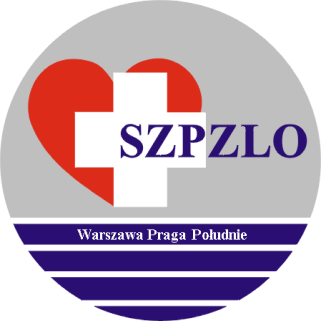 SAMODZIELNY ZESPÓŁ PUBLICZNYCH ZAKŁADÓW LECZNICTWA OTWARTEGO   
WARSZAWA  PRAGA POŁUDNIEWarszawa ul. Krypska 39OGŁOSZENIE O WYNIKU  KONKURSU OFERTDyrektor Samodzielnego Zespołu Publicznych Zakładów Lecznictwa Otwartego Warszawa Praga Południeuprzejmie informuje,że w wyniku postępowania konkursowego na udzielanie  świadczeń zdrowotnych ofert  na realizację świadczeń zdrowotnych  zakresie badań  cytologicznych w okresie  od dnia 01.01.2017r.do 31.12.2019r. w ramach umowy z NFZ.  została wybrana OFERTA nr 2 złożona przez:Centrum Diagnostyki Laboratoryjnej Maryla Drynkowska –Panasiuk, 93-024 Łódź, ul. J.U. Niemcewicza 19;                                        na kwotę 228 000,00zł.Jednocześnie informuję, że zawarcie umowy nastąpi w terminie uzgodnionym                           z Oferentem.Dyrektor SZPZLO Warszawa Praga Południe